W pisankach ukryło się hasło. Wpisz litery w odpowiednie okienka i odczytaj wyraz.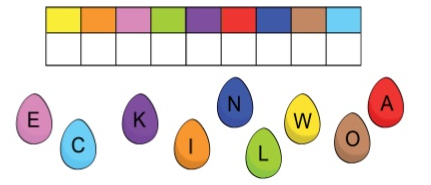 